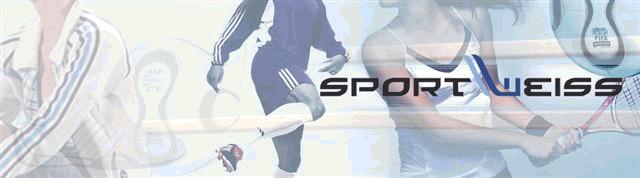 Sport Weiß GmbH & Co KG - Haupstr 3 - 89364 Rettenbach - Tel.: 08222/4132460 -  tanja@sporttanjaweiss.de - www.sporttanjaweiss.dePos : 1  Parkland Rider 20021-00262-OS; 1 St., Preis: 2,90 € 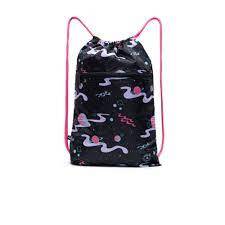 Pos : 2  Parkland Rider  20021-00153-OS; 1 St., Preis: 2,00 € 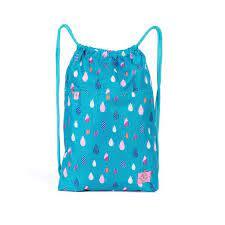 Pos : 3  Parkland Fraction Classic 20010-00120-OS; 1 St., Preis: 2,00 € 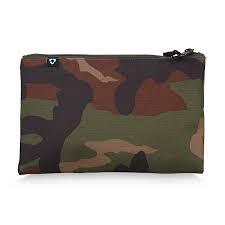 Pos : 4  Parkland Rider 20016-00147-OS; 1 St., Preis: 2,00 € 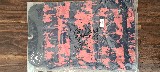 Pos : 5  Parkland Rider 20016-00258-OS; 1 St., Preis: 2,00 € 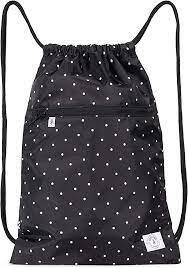 Pos : 6  Parkland Rider 20021-00157-OS; 1 St., Preis: 2,00 € 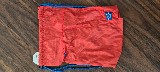 Pos : 7  Parkland Rider 20016-00120-OS; 2 St., Preis: 2,00 € 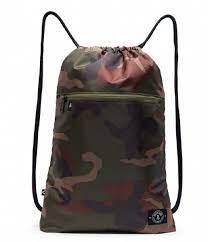 Pos : 8  Parkland Pilot Sleeve 20017-00218-13; 1 St., Preis: 3,50 € 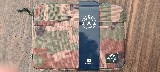 Pos : 9  Parkland Pilot Sleeve  20017-00250-13; 1 St., Preis: 3,50 € 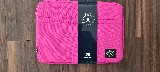 Pos : 10  Parkland Rider 20016-00096-OS; 1 St., Preis: 2,00 € 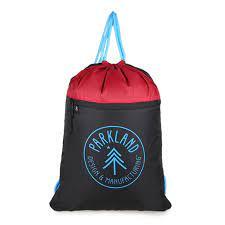 Pos : 11  Parkland Lookout Large 20031-00265-OS; 1 St., Preis: 5,00 € 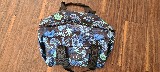 Pos : 12  Parkland View 20004-00064-OS; 1 St., Preis: 6,50 € 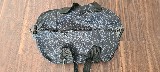 